Sprawozdanie jednorazowe DPS-IV-159-KS/2019 - z realizacji działań na rzecz osób bezdomnych w 2018 r. Sposób przeprowadzenia działań sprawozdawczych z wykorzystaniem Centralnej Aplikacji Statystycznej (CAS) Wydziały Polityki Społecznej powiadamiają wszystkie gminy i powiaty na terenie swojego województwa o prowadzonym badaniu sprawozdawczym dotyczącym działań na rzecz osób bezdomnych w województwie za 2018 rok z wykorzystaniem sprawozdania jednorazowego o symbolu DPS-IV-159-KS/2019 opublikowanym w CAS; przekazują gminom i powiatom wszelkie dostępne informacje, pliki elektroniczne lub informują 
o miejscu dostępu, z którego można pobrać takie pliki (np. ze strony internetowej danego Urzędu Wojewódzkiego). Gminy informują o badaniu wszystkie (!) placówki udzielające wsparcia osobom bezdomnym (w tym: zarówno placówki noclegowe jak i inne ośrodki wsparcia np. jadłodajnie, punkty wydawania paczek żywnościowych, punkty wydawania odzieży, punkty pomocy medycznej, pralnie, łaźnie, świetlice, punkty informacyjno-konsultacyjne i inne ośrodki wsparcia), których działalność jest finansowana przez gminy w ramach zadań własnych lub zleconych z zakresu administracji rządowej ze środków na pomoc 
i integrację społeczną a także wszystkie inne placówki, które korzystają z innych źródeł finansowania.  Z kolei powiaty powiadamiają tylko placówki, których działalność jest finansowana przez powiaty w ramach zadań własnych lub zleconych z zakresu administracji rządowej ze środków na pomoc i integrację społeczną. Aby ustrzec się błędu „dublowania” danych, gminy nie powinny informować tych placówek, które mimo, iż położone są na ich terytorium, to jednak finansowane są przez powiaty. Gminy i powiaty przekazują do placówek udzielających wsparcia osobom bezdomnym adres strony internetowej do CAS https://cas.mpips.gov.pl oraz wygenerowane loginy 
i hasła tymczasowego dostępu do CAS. Wyjaśnienie: Realizując badanie należy wykorzystać możliwość skierowania formularza sprawozdania jednorazowego do jednostek niezarejestrowanych w systemie, poprzez udzielenie im czasowego dostępu w celu uzupełnienia i przekazania sprawozdania. Aby tymczasowo zarejestrować placówki udzielające wsparcie osobom bezdomnym w systemie należy : Poprzez wejście w edycję sprawozdania jednorazowego, wybierając ikonę „Edycja” –  , wprowadzić nazwę każdej placówki, która będzie uzupełniać formularz we wskazanym zakresie, 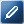 system automatycznie wygeneruje czasowe loginy i hasła dla wprowadzanych na listę placówek, wskazać datę końca okresu na jaki udzielony zostaje dostęp placówce do CAS w celu uzupełnienia i przekazania sprawozdania, przekazać placówkom login i hasło tymczasowego dostępu do CAS.  trakcie zbierania sprawozdań istnieje możliwość uzupełnienia listy placówek niezarejestrowanych, do których przekazywany jest formularz sprawozdania oraz przedłużenia placówce okresu dostępu do systemu.  	1 Placówki udzielające wsparcia osobom bezdomnym po otrzymaniu loginu i hasła powinny zalogować się do systemu w celu wypełnienia formularza. Po zalogowaniu się 
z użyciem przekazanego loginu i hasła, nastąpi bezpośrednie „przekierowanie” użytkownika niezarejestrowanej jednostki bezpośrednio na formularz sprawozdania. Placówki wypełniają tylko Tablicę 1 sprawozdania DPS-IV-159-KS/2019 Przekazanie wypełnionego formularza odbywa się wyłącznie drogą elektroniczną. W tym celu wprowadzone dane należy zatwierdzić ikoną „Akceptuj” – . Wybranie przycisku „Akceptuj” spowoduje wyświetlenie pytania o potwierdzenie przekazania sprawozdania do gminy / powiatu (w zależności od tego kto im zlecił wypełnienie sprawozdania): 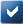 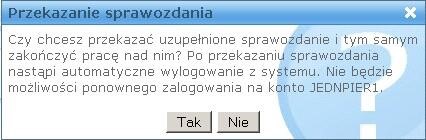 Potwierdzenie przekazania sprawozdania spowoduje wylogowanie placówki z systemu. Po wypełnieniu i przekazaniu sprawozdania do jednostki nadrzędnej, ponowne zalogowanie się do aplikacji nie będzie możliwe. Ponowne zalogowanie do aplikacji będzie możliwe tylko w sytuacji cofnięcia przekazania sprawozdania przez gminę/powiat. W przypadku braku możliwości wypełnienia przez placówkę formularza w systemie CAS, placówka przesyła dane w formie papierowej, następnie dane powinny być przepisane do systemu przez gminę/powiat poprzez wykorzystanie loginu i hasła danej placówki. 	Ostateczny 	termin 	wypełnienia 	przez 	placówki 	sprawozdania 	jednorazowego    do 5 kwietnia 2019 r. Gminy i Powiaty scalają dane otrzymane od podmiotów udzielających wsparcia osobom bezdomnym. Dodatkowo uzupełniają sprawozdanie o informacje w zakresie działań zrealizowanych w 2018 r. na rzecz osób bezdomnych w danej gminie (czy powiecie). Ostateczny termin wypełnienia przez gminy i powiaty sprawozdania jednorazowego – 
do 12 kwietnia 2019 r.   Wydziały Polityki Społecznej weryfikują dane przekazane przez gminy i powiaty - uzupełniają i scalają  sprawozdanie, uzupełniają Tablicę 4 i 13. Ostateczny termin zatwierdzenia sprawozdania jednorazowego w CAS przez Wydziały Polityki Społecznej – 30 kwietnia 2019 r. Na bazie informacji zebranych w Sprawozdaniu jednorazowym DPS-IV-159-KS/2019 (przekazanych przez placówki udzielające wsparcia osobom bezdomnym, gminy, powiaty i Wydziały Polityki Społecznej) Ministerstwo Rodziny, Pracy i Polityki Społecznej opracuje materiał informacyjny Sprawozdanie z realizacji działań na rzecz osób bezdomnych w województwach w 2018 r. oraz wyniki Ogólnopolskiego badania liczby osób bezdomnych (…). 